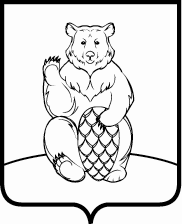 СОВЕТ ДЕПУТАТОВПОСЕЛЕНИЯ МИХАЙЛОВО-ЯРЦЕВСКОЕ В ГОРОДЕ МОСКВЕР Е Ш Е Н И Е01 декабря 2022г.                                                                                                №2/15О передаче имущества из собственности поселения Михайлово-Ярцевское в городе Москве в собственность города Москвы В соответствии с положениями Бюджетного кодекса Российской Федерации, Закона города Москвы от 06 ноября 2002г. №56 «Об организации местного самоуправления в городе Москве», Постановления Правительства Российской Федерации от 13 июня 2006г. №374 «О перечнях документов, необходимых для принятия решения о передаче имущества из федеральной собственности в собственность субъекта Российской Федерации или муниципальную собственность, из собственности субъекта Российской Федерации в федеральную собственность или муниципальную собственность, из муниципальной собственности в федеральную собственность или в собственность субъекта Российской Федерации», руководствуясь Уставом поселения Михайлово-Ярцевское, СОВЕТ ДЕПУТАТОВ ПОСЕЛЕНИЯ МИХАЙЛОВО-ЯРЦЕВСКОЕ В РЕШИЛ:1. Согласовать передачу имущества из собственности поселения Михайлово-Ярцевское в городе Москве в собственность города Москвы согласно приложению, к настоящему решению.2. Настоящее решение вступает в силу со дня его принятия.3. Опубликовать настоящее решение в бюллетене «Московский муниципальный вестник» и разместить на официальном сайте администрации поселения Михайлово-Ярцевское в информационно-телекоммуникационной сети «Интернет».4. Контроль за выполнением настоящего решения возложить на Главу поселения Михайлово-Ярцевское Г.К.Загорского. Заместитель Председателя Совета депутатов                                                                       Серегина Л.А.ПЕРЕЧЕНЬобъектов имущества, предлагаемого к передаче из муниципальной собственности поселения Михайлово-Ярцевское в собственность субъекта Российской Федерации города Москвы<*> ПРИ передачи имущества, составляющего казну муниципального образования, графы не заполняются.№ п/пПолное наименование организации (*)Адрес места нахождения организации, ИНН организации (*)Наименование движимого имущества/Кол-во/ед.изм.Адрес места нахождения имуществаИндивидуализирующие характеристики имущества <**>1Дорожно-тропиночная сеть с покрытием из асфальта/ 917,37 кв.м.г. Москва, поселение Михайлово-Ярцевское, пос. Шишкин лес, владение 9, корпус 1Инв.№ 1108524160, площадь – 917,37 кв.м., покрытие асфальтобетон – 7,5 см, дорожный бортовой камень 898,06 п.м. 2Лестница ЛС-1/ 17,3х2,4м.г. Москва, поселение Михайлово-Ярцевское, пос. Шишкин лес, владение 9, корпус 1Инв. № 1108524161 размер 17,3х2,4 м, асфальтобетон (16,43м2), бортовой камень 97,2 м.п., садовый камень104,3 м.п., стойки 30 шт, поручни 34,6 м 3Резиновое покрытие с основанием/ 511,27 кв.м.г. Москва, поселение Михайлово-Ярцевское, пос. Шишкин лес, владение 9, корпус 1Инв. № 1108524454, площадь - 511,27 м2, асфальтобетон 5 см, наливное полиуретановое покрытие 5,6 см толщина, бортовой камень БР100.20.8 – 69,18 п.м.4Песочная площадка/ 88,6 кв.м.г. Москва, поселение Михайлово-Ярцевское, пос. Шишкин лес, владение 9, корпус 1Инв. № 1108524163, площадь – 88,6 м2, песок 38,984 м3, бортовая доска 23,2 п.м., каркас из бревен и пластин 3,7 м3 5Площадка барбекю/ 64 кв.м.г. Москва, поселение Михайлово-Ярцевское, пос. Шишкин лес, владение 9, корпус 1 Инв. № 1108524164, площадь – 64 м2, щебень 12.92 м3, бортовой камень 21,03 п.м6Площадка барбекю/ 48,75 кв.м.г. Москва, поселение Михайлово-Ярцевское, пос. Шишкин лес, владение 9, корпус 1Инв. № 1108524165, площадь – 48,75 м2, щебень 9,69 м3, бортовой камень 28,68 п.м7Площадка барбекю/ 48,75 кв.м.г. Москва, поселение Михайлово-Ярцевское, пос. Шишкин лес, владение 9, корпус 1Инв. № 1108524166, площадь – 48,75 м2, щебень 9,69 м3, бортовой камень 28,68 п.м8Кустарник дерен белый "Сибирка"/39 шт.г. Москва, поселение Михайлово-Ярцевское, пос. Шишкин лес, владение 9, корпус 1 Инв. № 1108524458, 39 шт, возраст 2-3 года,высота 0,7-1,2 м 9Кустарник спирея Вангутта/ 21 шт.г. Москва, поселение Михайлово-Ярцевское, пос. Шишкин лес, владение 9, корпус 1 Инв. № 1108524460, 21 шт, возраст 2-3 года,высота 0,5-1,5 м 10Кустарник сирень обыкновенная/ 27 шт.г. Москва, поселение Михайлово-Ярцевское, пос. Шишкин лес, владение 9, корпус 1 Инв. № 1108524462, 27 шт, возраст 2-3 года, высота 0,5-0,7 м 11Кустарник ива пурпурная/ 47 шт.г. Москва, поселение Михайлово-Ярцевское, пос. Шишкин лес, владение 9, корпус 1 Инв. № 1108524464, 47 шт, возраст 2-3 года, высота 0,4 м, диаметр-0,5м12Кустарник чубушник венечный/ 3 штг. Москва, поселение Михайлово-Ярцевское, пос. Шишкин лес, владение 9, корпус 1Инв. № 1108524466, 3 шт., возраст 2-3 года, высота – до 0,7 м.13Кустарник ирга ламарка/ 22 шт.г. Москва, поселение Михайлово-Ярцевское, пос. Шишкин лес, владение 9, корпус 1 Инв. № 1108524172, 22 шт., возраст 2-3 года, высота 0,5-0,7 м.14Ива ломкая "Буллата"/ 35 штг. Москва, поселение Михайлово-Ярцевское, пос. Шишкин лес, владение 9, корпус 1Инв. № 1108524173, 35 шт., возраст 8-10 лет15Ива памяти Бажова/ 35 штг. Москва, поселение Михайлово-Ярцевское, пос. Шишкин лес, владение 9, корпус 1Инв. № 1108524174, 35 шт., возраст 8-10 лет16Рябина обыкновенная/ 50 штг. Москва, поселение Михайлово-Ярцевское, пос. Шишкин лес, владение 9, корпус 1Инв. № 1108524175, 50 шт., возраст 8-10 лет17Черемуха виргинская "Шуберт"/ 20 шт.г. Москва, поселение Михайлово-Ярцевское, пос. Шишкин лес, владение 9, корпус 1Инв. № 1108524176, 20 шт., возраст 8-10 лет18Дуб красный/15 шт г. Москва, поселение Михайлово-Ярцевское, пос. Шишкин лес, владение 9, корпус 1Инв. № 1108524177, 15 шт., возраст 8-10 лет19Клен остролистный/ 35 шт г. Москва, поселение Михайлово-Ярцевское, пос. Шишкин лес, владение 9, корпус 1Инв. № 1108524178, 35 шт., возраст 8-10 лет20Клен сахарный/ 30 штг. Москва, поселение Михайлово-Ярцевское, пос. Шишкин лес, владение 9, корпус 1Инв. № 1108524179, 30 шт., возраст 8-10 лет21Клен татарский/ 30 штг. Москва, поселение Михайлово-Ярцевское, пос. Шишкин лес, владение 9, корпус 1Инв. № 1108524180, 30 шт., возраст 8-10 лет22Скамейка С-42 "Бетон" / 1 шт.г. Москва, поселение Михайлово-Ярцевское, пос. Шишкин лес, владение 9, корпус 1Инв. № 1108524181, С-42 Бетон (заполнитель щебень), деревянный настил из древесины хвойных пород, длина 1800 мм, ширина 680 мм, высота 800 мм, вес 205 кг23Скамейка С-42 "Бетон" / 1 шт.г. Москва, поселение Михайлово-Ярцевское, пос. Шишкин лес, владение 9, корпус 1Инв. № 1108524182, С-42 Бетон (заполнитель щебень), деревянный настил из древесины хвойных пород, длина 1800 мм, ширина 680 мм, высота 800 мм, вес 205 кг24Скамейка С-42 "Бетон" / 1 шт.г. Москва, поселение Михайлово-Ярцевское, пос. Шишкин лес, владение 9, корпус 1Инв. № 1108524183, С-42 Бетон (заполнитель щебень), деревянный настил из древесины хвойных пород, длина 1800 мм, ширина 680 мм, высота 800 мм, вес 205 кг25Скамейка С-42 "Бетон" / 1 шт.г. Москва, поселение Михайлово-Ярцевское, пос. Шишкин лес, владение 9, корпус 1Инв. № 1108524184, С-42 Бетон (заполнитель щебень), деревянный настил из древесины хвойных пород, длина 1800 мм, ширина 680 мм, высота 800 мм, вес 205 кг26Скамейка С-42 "Бетон" / 1 шт.г. Москва, поселение Михайлово-Ярцевское, пос. Шишкин лес, владение 9, корпус 1Инв. № 1108524185, С-42 Бетон (заполнитель щебень), деревянный настил из древесины хвойных пород, длина 1800 мм, ширина 680 мм, высота 800 мм, вес 205 кг27Скамейка С-42 "Бетон" / 1 шт.г. Москва, поселение Михайлово-Ярцевское, пос. Шишкин лес, владение 9, корпус 1Инв. № 1108524186, С-42 Бетон (заполнитель щебень), деревянный настил из древесины хвойных пород, длина 1800 мм, ширина 680 мм, высота 800 мм, вес 205 кг28Скамейка С-42 "Бетон" / 1 шт.г. Москва, поселение Михайлово-Ярцевское, пос. Шишкин лес, владение 9, корпус 1Инв. № 1108524187, С-42 Бетон (заполнитель щебень), деревянный настил из древесины хвойных пород, длина 1800 мм, ширина 680 мм, высота 800 мм, вес 205 кг29Скамейка С-42 "Бетон" / 1 шт.г. Москва, поселение Михайлово-Ярцевское, пос. Шишкин лес, владение 9, корпус 1Инв. № 1108524188, С-42 Бетон (заполнитель щебень), деревянный настил из древесины хвойных пород, длина 1800 мм, ширина 680 мм, высота 800 мм, вес 205 кг30Урна У-43 "Бетон" / 1 шт.г. Москва, поселение Михайлово-Ярцевское, пос. Шишкин лес, владение 9, корпус 1Инв. № 1108524189, У-43 Бетон, монолитная конструкция из бетона, заполнитель щебень, вставка – оцинкованное ведро, длина 600 мм, ширина 600 мм, высота 600 мм, вес 300 кг.31Урна У-43 "Бетон" / 1 шт.г. Москва, поселение Михайлово-Ярцевское, пос. Шишкин лес, владение 9, корпус 1Инв. № 1108524190, У-43 Бетон, монолитная конструкция из бетона, заполнитель щебень, вставка – оцинкованное ведро, длина 600 мм, ширина 600 мм, высота 600 мм, вес 300 кг.32Дорожно-тропиночная сеть / 2193,9 кв.м. г. Москва, поселение Михайлово-Ярцевское, пос. Шишкин лес, владение 9, корпус 1Инв. № 1108524456, площадь - 2193,9 кв.м., покрытие асфальтобетон – 4,5см/5 см. 33Дорожно-тропиночная сеть с резиновым покрытием - 340,10 кв.м.г. Москва, поселение Михайлово-Ярцевское, пос. Шишкин лес, владение 9, корпус 1Инв. № 1108524457, площадь - 340,10 кв.м., покрытие асфальтобетон – 4,5см/5 см, резиновое покрытие 340,10 м234Велодорожка / 3370 кв.м.г. Москва, поселение Михайлово-Ярцевское, пос. Шишкин лес, владение 9, корпус 1Инв. № 1108523895, площадь - 3370 кв.м., покрытие асфальтобетон – 4,5см с двуслойным верним слоем из песчаной асфальтобетонной смеси 3 см.35Скамья «Мерон» / 1 шт.г. Москва, поселение Михайлово-Ярцевское, пос. Шишкин лес, владение 9, корпус 1Инв. № 1108523896, Артикул: skb 082 (10033). Скамейка на бетонных опорах, длина – 2000 мм, ширина – 675 мм, высота – 815 мм, высота сиденья – 445мм.36Скамья «Мерон» / 1 шт.г. Москва, поселение Михайлово-Ярцевское, пос. Шишкин лес, владение 9, корпус 1Инв. № 1108523897, Артикул: skb 082 (10033). Скамейка на бетонных опорах, длина – 2000 мм, ширина – 675 мм, высота – 815 мм, высота сиденья – 445мм.37Скамья «Мерон» / 1 шт.г. Москва, поселение Михайлово-Ярцевское, пос. Шишкин лес, владение 9, корпус 1Инв. № 1108523898, Артикул: skb 082 (10033). Скамейка на бетонных опорах, длина – 2000 мм, ширина – 675 мм, высота – 815 мм, высота сиденья – 445мм.38Скамья «Мерон» / 1 шт.г. Москва, поселение Михайлово-Ярцевское, пос. Шишкин лес, владение 9, корпус 1Инв. № 1108523899, Артикул: skb 082 (10033). Скамейка на бетонных опорах, длина – 2000 мм, ширина – 675 мм, высота – 815 мм, высота сиденья – 445мм.39Скамья «Мерон» / 1 шт.г. Москва, поселение Михайлово-Ярцевское, пос. Шишкин лес, владение 9, корпус 1Инв. № 1108523900, Артикул: skb 082 (10033). Скамейка на бетонных опорах, длина – 2000 мм, ширина – 675 мм, высота – 815 мм, высота сиденья – 445мм.40Скамья «Мерон» / 1 шт.г. Москва, поселение Михайлово-Ярцевское, пос. Шишкин лес, владение 9, корпус 1Инв. № 1108523901, Артикул: skb 082 (10033). Скамейка на бетонных опорах, длина – 2000 мм, ширина – 675 мм, высота – 815 мм, высота сиденья – 445мм.41Скамья «Мерон» / 1 шт.г. Москва, поселение Михайлово-Ярцевское, пос. Шишкин лес, владение 9, корпус 1Инв. № 1108523902, Артикул: skb 082 (10033). Скамейка на бетонных опорах, длина – 2000 мм, ширина – 675 мм, высота – 815 мм, высота сиденья – 445мм.42Скамья «Мерон» / 1 шт.г. Москва, поселение Михайлово-Ярцевское, пос. Шишкин лес, владение 9, корпус 1Инв. № 1108523903, Артикул: skb 082 (10033). Скамейка на бетонных опорах, длина – 2000 мм, ширина – 675 мм, высота – 815 мм, высота сиденья – 445мм.43Скамья «Мерон» / 1 шт.г. Москва, поселение Михайлово-Ярцевское, пос. Шишкин лес, владение 9, корпус 1Инв. № 1108523904, Артикул: skb 082 (10033). Скамейка на бетонных опорах, длина – 2000 мм, ширина – 675 мм, высота – 815 мм, высота сиденья – 445мм.44Скамья «Мерон» / 1 шт.г. Москва, поселение Михайлово-Ярцевское, пос. Шишкин лес, владение 9, корпус 1Инв. № 1108523905, Артикул: skb 082 (10033). Скамейка на бетонных опорах, длина – 2000 мм, ширина – 675 мм, высота – 815 мм, высота сиденья – 445мм.45Скамья «Мерон» / 1 шт.г. Москва, поселение Михайлово-Ярцевское, пос. Шишкин лес, владение 9, корпус 1Инв. № 1108523906, Артикул: skb 082 (10033). Скамейка на бетонных опорах, длина – 2000 мм, ширина – 675 мм, высота – 815 мм, высота сиденья – 445мм.46Скамья «Мерон» / 1 шт.г. Москва, поселение Михайлово-Ярцевское, пос. Шишкин лес, владение 9, корпус 1Инв. № 1108523907, Артикул: skb 082 (10033). Скамейка на бетонных опорах, длина – 2000 мм, ширина – 675 мм, высота – 815 мм, высота сиденья – 445мм.47Скамья «Мерон» / 1 шт.г. Москва, поселение Михайлово-Ярцевское, пос. Шишкин лес, владение 9, корпус 1Инв. № 1108523908, Артикул: skb 082 (10033). Скамейка на бетонных опорах, длина – 2000 мм, ширина – 675 мм, высота – 815 мм, высота сиденья – 445мм.48Скамья «Мерон» / 1 шт.г. Москва, поселение Михайлово-Ярцевское, пос. Шишкин лес, владение 9, корпус 1Инв. № 1108523909,Артикул: skb 082 (10033). Скамейка на бетонных опорах, длина – 2000 мм, ширина – 675 мм, высота – 815 мм, высота сиденья – 445мм.49Скамья «Мерон» / 1 шт.г. Москва, поселение Михайлово-Ярцевское, пос. Шишкин лес, владение 9, корпус 1Инв. № 1108523910, Артикул: skb 082 (10033). Скамейка на бетонных опорах, длина – 2000 мм, ширина – 675 мм, высота – 815 мм, высота сиденья – 445мм.50Скамья «Мерон» / 1 шт.г. Москва, поселение Михайлово-Ярцевское, пос. Шишкин лес, владение 9, корпус 1Инв. № 1108523911, Артикул: skb 082 (10033). Скамейка на бетонных опорах, длина – 2000 мм, ширина – 675 мм, высота – 815 мм, высота сиденья – 445мм.51Скамья «Мерон» / 1 шт.г. Москва, поселение Михайлово-Ярцевское, пос. Шишкин лес, владение 9, корпус 1Инв. № 1108523912, Артикул: skb 082 (10033). Скамейка на бетонных опорах, длина – 2000 мм, ширина – 675 мм, высота – 815 мм, высота сиденья – 445мм.52Скамья «Мерон» / 1 шт.г. Москва, поселение Михайлово-Ярцевское, пос. Шишкин лес, владение 9, корпус 1Инв. № 1108523913, Артикул: skb 082 (10033). Скамейка на бетонных опорах, длина – 2000 мм, ширина – 675 мм, высота – 815 мм, высота сиденья – 445мм.53Скамья «Мерон» / 1 шт.г. Москва, поселение Михайлово-Ярцевское, пос. Шишкин лес, владение 9, корпус 1Инв. № 1108523914, Артикул: skb 082 (10033). Скамейка на бетонных опорах, длина – 2000 мм, ширина – 675 мм, высота – 815 мм, высота сиденья – 445мм.54Скамья «Мерон» / 1 шт.г. Москва, поселение Михайлово-Ярцевское, пос. Шишкин лес, владение 9, корпус 1Инв. № 1108523915, Артикул: skb 082 (10033). Скамейка на бетонных опорах, длина – 2000 мм, ширина – 675 мм, высота – 815 мм, высота сиденья – 445мм.55Урна «Квадро» / 1 шт.г. Москва, поселение Михайлово-Ярцевское, пос. Шишкин лес, владение 9, корпус 1Инв. № 1108523916, Артикул: urn 042 (9008). Урна из бетона М500, антивандальная, длина – 440мм, ширина – 440мм, высота – 620 мм56Урна «Квадро» / 1 шт.г. Москва, поселение Михайлово-Ярцевское, пос. Шишкин лес, владение 9, корпус 1Инв. № 1108523917, Артикул: urn 042 (9008). Урна из бетона М500, антивандальная, длина – 440мм, ширина – 440мм, высота – 620 мм57Урна «Квадро» / 1 шт.г. Москва, поселение Михайлово-Ярцевское, пос. Шишкин лес, владение 9, корпус 1Инв. № 1108523918, Артикул: urn 042 (9008). Урна из бетона М500, антивандальная, длина – 440мм, ширина – 440мм, высота – 620 мм58Урна «Квадро» / 1 шт.г. Москва, поселение Михайлово-Ярцевское, пос. Шишкин лес, владение 9, корпус 1Инв. № 1108523919, Артикул: urn 042 (9008). Урна из бетона М500, антивандальная, длина – 440мм, ширина – 440мм, высота – 620 мм59Урна «Квадро» / 1 шт.г. Москва, поселение Михайлово-Ярцевское, пос. Шишкин лес, владение 9, корпус 1Инв. № 1108523920, Артикул: urn 042 (9008). Урна из бетона М500, антивандальная, длина – 440мм, ширина – 440мм, высота – 620 мм60Урна «Квадро» / 1 шт.г. Москва, поселение Михайлово-Ярцевское, пос. Шишкин лес, владение 9, корпус 1Инв. № 1108523921, Артикул: urn 042 (9008). Урна из бетона М500, антивандальная, длина – 440мм, ширина – 440мм, высота – 620 мм61Урна «Квадро» / 1 шт.г. Москва, поселение Михайлово-Ярцевское, пос. Шишкин лес, владение 9, корпус 1Инв. № 1108523922, Артикул: urn 042 (9008). Урна из бетона М500, антивандальная, длина – 440мм, ширина – 440мм, высота – 620 мм62Урна «Квадро» / 1 шт.г. Москва, поселение Михайлово-Ярцевское, пос. Шишкин лес, владение 9, корпус 1Инв. № 1108523923, Артикул: urn 042 (9008). Урна из бетона М500, антивандальная, длина – 440мм, ширина – 440мм, высота – 620 мм63Урна «Квадро» / 1 шт.г. Москва, поселение Михайлово-Ярцевское, пос. Шишкин лес, владение 9, корпус 1Инв. № 1108523924, Артикул: urn 042 (9008). Урна из бетона М500, антивандальная, длина – 440мм, ширина – 440мм, высота – 620 мм64Урна «Квадро» / 1 шт.г. Москва, поселение Михайлово-Ярцевское, пос. Шишкин лес, владение 9, корпус 1Инв. № 1108523925, Артикул: urn 042 (9008). Урна из бетона М500, антивандальная, длина – 440мм, ширина – 440мм, высота – 620 мм65Урна «Квадро» / 1 шт.г. Москва, поселение Михайлово-Ярцевское, пос. Шишкин лес, владение 9, корпус 1Инв. № 1108523926, Артикул: urn 042 (9008). Урна из бетона М500, антивандальная, длина – 440мм, ширина – 440мм, высота – 620 мм66Урна «Квадро» / 1 шт.г. Москва, поселение Михайлово-Ярцевское, пос. Шишкин лес, владение 9, корпус 1Инв. № 1108523927, Артикул: urn 042 (9008). Урна из бетона М500, антивандальная, длина – 440мм, ширина – 440мм, высота – 620 мм67Урна «Квадро» / 1 шт.г. Москва, поселение Михайлово-Ярцевское, пос. Шишкин лес, владение 9, корпус 1Инв. № 1108523928, Артикул: urn 042 (9008). Урна из бетона М500, антивандальная, длина – 440мм, ширина – 440мм, высота – 620 мм68Урна «Квадро» / 1 шт.г. Москва, поселение Михайлово-Ярцевское, пос. Шишкин лес, владение 9, корпус 1Инв. № 1108523929, Артикул: urn 042 (9008). Урна из бетона М500, антивандальная, длина – 440мм, ширина – 440мм, высота – 620 мм69Урна «Квадро» / 1 шт.г. Москва, поселение Михайлово-Ярцевское, пос. Шишкин лес, владение 9, корпус 1Инв. № 1108523930, Артикул: urn 042 (9008). Урна из бетона М500, антивандальная, длина – 440мм, ширина – 440мм, высота – 620 мм70Урна «Квадро» / 1 шт.г. Москва, поселение Михайлово-Ярцевское, пос. Шишкин лес, владение 9, корпус 1Инв. № 1108523931, Артикул: urn 042 (9008). Урна из бетона М500, антивандальная, длина – 440мм, ширина – 440мм, высота – 620 мм71Урна «Квадро» / 1 шт.г. Москва, поселение Михайлово-Ярцевское, пос. Шишкин лес, владение 9, корпус 1Инв. № 1108523932, Артикул: urn 042 (9008). Урна из бетона М500, антивандальная, длина – 440мм, ширина – 440мм, высота – 620 мм72Урна «Квадро» / 1 шт.г. Москва, поселение Михайлово-Ярцевское, пос. Шишкин лес, владение 9, корпус 1Инв. № 1108523933, Артикул: urn 042 (9008). Урна из бетона М500, антивандальная, длина – 440мм, ширина – 440мм, высота – 620 мм73Урна «Квадро» / 1 шт.г. Москва, поселение Михайлово-Ярцевское, пос. Шишкин лес, владение 9, корпус 1Инв. № 1108523934, Артикул: urn 042 (9008). Урна из бетона М500, антивандальная, длина – 440мм, ширина – 440мм, высота – 620 мм74Урна «Квадро» / 1 шт.г. Москва, поселение Михайлово-Ярцевское, пос. Шишкин лес, владение 9, корпус 1Инв. № 1108523935, Артикул: urn 042 (9008). Урна из бетона М500, антивандальная, длина – 440мм, ширина – 440мм, высота – 620 мм75Велопарковка «Каденс» / 1 шт.г. Москва, поселение Михайлово-Ярцевское, пос. Шишкин лес, владение 9, корпус 1Инв. № 1108523936, Артикул: vel 027 (8004). Велопарковка металлическая в виде буквы Р, высота-850 мм, длина–540мм, ширина (труба)-48мм76Велопарковка «Каденс» / 1 шт.г. Москва, поселение Михайлово-Ярцевское, пос. Шишкин лес, владение 9, корпус 1Инв. № 1108523937, Артикул: vel 027 (8004). Велопарковка металлическая в виде буквы Р, высота-850 мм, длина–540мм, ширина (труба)-48мм77Велопарковка «Каденс» / 1 шт.г. Москва, поселение Михайлово-Ярцевское, пос. Шишкин лес, владение 9, корпус 1Инв. № 1108523938, Артикул: vel 027 (8004). Велопарковка металлическая в виде буквы Р, высота-850 мм, длина–540мм, ширина (труба)-48мм78Велопарковка «Каденс» / 1 шт.г. Москва, поселение Михайлово-Ярцевское, пос. Шишкин лес, владение 9, корпус 1Инв. № 1108523939, Артикул: vel 027 (8004). Велопарковка металлическая в виде буквы Р, высота-850 мм, длина–540мм, ширина (труба)-48мм79Велопарковка «Каденс» / 1 шт.г. Москва, поселение Михайлово-Ярцевское, пос. Шишкин лес, владение 9, корпус 1Инв. № 1108523940, Артикул: vel 027 (8004). Велопарковка металлическая в виде буквы Р, высота-850 мм, длина–540мм, ширина (труба)-48мм80Велопарковка «Каденс» / 1 шт.г. Москва, поселение Михайлово-Ярцевское, пос. Шишкин лес, владение 9, корпус 1Инв. № 1108523941, Артикул: vel 027 (8004). Велопарковка металлическая в виде буквы Р, высота-850 мм, длина–540мм, ширина (труба)-48мм81Велопарковка «Каденс» / 1 шт.г. Москва, поселение Михайлово-Ярцевское, пос. Шишкин лес, владение 9, корпус 1Инв. № 1108523942, Артикул: vel 027 (8004). Велопарковка металлическая в виде буквы Р, высота-850 мм, длина–540мм, ширина (труба)-48мм82Велопарковка «Каденс» / 1 шт.г. Москва, поселение Михайлово-Ярцевское, пос. Шишкин лес, владение 9, корпус 1Инв. № 1108523943, Артикул: vel 027 (8004). Велопарковка металлическая в виде буквы Р, высота-850 мм, длина–540мм, ширина (труба)-48мм83Велопарковка «Каденс» / 1 шт.г. Москва, поселение Михайлово-Ярцевское, пос. Шишкин лес, владение 9, корпус 1Инв. № 1108523944, Артикул: vel 027 (8004). Велопарковка металлическая в виде буквы Р, высота-850 мм, длина–540мм, ширина (труба)-48мм84Велопарковка «Каденс» / 1 шт.г. Москва, поселение Михайлово-Ярцевское, пос. Шишкин лес, владение 9, корпус 1Инв. № 1108523945, Артикул: vel 027 (8004). Велопарковка металлическая в виде буквы Р, высота-850 мм, длина–540мм, ширина (труба)-48мм85Велопарковка «Каденс» / 1 шт.г. Москва, поселение Михайлово-Ярцевское, пос. Шишкин лес, владение 9, корпус 1Инв. № 1108523946, Артикул: vel 027 (8004). Велопарковка металлическая в виде буквы Р, высота-850 мм, длина–540мм, ширина (труба)-48мм86Велопарковка «Каденс» / 1 шт.г. Москва, поселение Михайлово-Ярцевское, пос. Шишкин лес, владение 9, корпус 1Инв. № 1108523947, Артикул: vel 027 (8004). Велопарковка металлическая в виде буквы Р, высота-850 мм, длина–540мм, ширина (труба)-48мм87Велопарковка «Каденс» / 1 шт.г. Москва, поселение Михайлово-Ярцевское, пос. Шишкин лес, владение 9, корпус 1Инв. № 1108523948, Артикул: vel 027 (8004). Велопарковка металлическая в виде буквы Р, высота-850 мм, длина–540мм, ширина (труба)-48мм88Велопарковка «Каденс» / 1 шт.г. Москва, поселение Михайлово-Ярцевское, пос. Шишкин лес, владение 9, корпус 1Инв. № 1108523949, Артикул: vel 027 (8004). Велопарковка металлическая в виде буквы Р, высота-850 мм, длина–540мм, ширина (труба)-48мм89Велопарковка «Каденс» / 1 шт.г. Москва, поселение Михайлово-Ярцевское, пос. Шишкин лес, владение 9, корпус 1Инв. № 1108523950, Артикул: vel 027 (8004). Велопарковка металлическая в виде буквы Р, высота-850 мм, длина–540мм, ширина (труба)-48мм90Памп-трэк / 160 кв.м.  г. Москва, поселение Михайлово-Ярцевское, пос. Шишкин лес, владение 9, корпус 1 Инв. № 1108523951, площадь - 160 кв.м., покрытие асфальтобетон – 4,5см/5 см.91Переход с лестницей / 26 кв.м.г. Москва, поселение Михайлово-Ярцевское, пос. Шишкин лес, владение 9, корпус 1Инв. № 1108523952, площадь – 26 кв.м., на металлических сваях с дощатым покрытием и с металлическим ограждением без поручня92МАФ Серия спорт на улице J3702A "Велосипед" / 1 шт.г. Москва, поселение Михайлово-Ярцевское, пос. Шишкин лес, владение 9, корпус 1Инв. № 1108523973, Заводской номер J3702A. Размеры 1630 х 640 мм х 830 мм. масса 65,66 кг.93МАФ Серия спорт на улице J3703A "Беговая дорожка" / 1 шт.г. Москва, поселение Михайлово-Ярцевское, пос. Шишкин лес, владение 9, корпус 1Инв. № 1108523974, Заводской номер J3703A. Размеры 1580 х 790 мм х 3180 мм. масса 97,04 кг. 94Игровой комплекс "Гонка по канатам" NC-12302/ 1 шт.г. Москва, поселение Михайлово-Ярцевское, пос. Шишкин лес, владение 9, корпус 1Инв. № 1108523975, Канатная сетка серии NC-12302. Размеры 19900 х 6400 мм х 2800 мм.95AD-WRK-001 Уличный спортивный комплекс "WORKOUT" 1/ 1 шт.г. Москва, поселение Михайлово-Ярцевское, пос. Шишкин лес, владение 9, корпус 1Инв. № 1108523976, Уличный спортивный комплекс AD-WRK-001 размеры 2120 х 730 мм х 1500 мм. 96AD-WRK-006 Уличный спортивный комплекс "WORKOUT" 2/ 1 шт.г. Москва, поселение Михайлово-Ярцевское, пос. Шишкин лес, владение 9, корпус 1Инв. № 1108523977, Уличный спортивный комплекс AD-WRK-006 размеры 1510 х 1090 х 1000 мм.97AD-WRK-003А Уличный спортивный комплекс "WORKOUT" 3/ 1 шт.г. Москва, поселение Михайлово-Ярцевское, пос. Шишкин лес, владение 9, корпус 1Инв. № 1108523978, Уличный спортивный комплекс AD-WRK-003А размеры 1510 х 1090 х 1000 мм. 98АD-WRK-002 Уличный спортивный комплекс "WORKOUT" 4 / 1 шт.г. Москва, поселение Михайлово-Ярцевское, пос. Шишкин лес, владение 9, корпус 1Инв. № 1108523979, Уличный спортивный комплекс AD-WRK-002 размеры 4500 х 152 х 2650 мм.99AD-WRK-026 Уличный спортивный комплекс "WORKOUT" 5 / 1 шт.г. Москва, поселение Михайлово-Ярцевское, пос. Шишкин лес, владение 9, корпус 1Инв. № 1108523980, Уличный спортивный комплекс AD-WRK-026 размеры 6720 х 2130 х 2700 мм100AD-WRK-034 Уличный спортивный комплекс "WORKOUT" 6 / 1 шт.г. Москва, поселение Михайлово-Ярцевское, пос. Шишкин лес, владение 9, корпус 1Инв. № 1108523981, Уличный спортивный комплекс AD-WRK-034 размеры 4260 х 4230 х 2650 мм.101AD-WRK-020 Уличный спортивный комплекс "WORKOUT" 7 / 1 шт.г. Москва, поселение Михайлово-Ярцевское, пос. Шишкин лес, владение 9, корпус 1Инв. № 1108523982, Уличный спортивный комплекс AD-WRK-020 размеры 4496 х 2750 х 2550 мм.102МАФ "Песочная фабрика" J5001A/ 1 шт.г. Москва, поселение Михайлово-Ярцевское, пос. Шишкин лес, владение 9, корпус 1Инв. № 1108523983, Заводской номер J5001A. Размеры 4950 х 6500 мм х 2210 мм. масса 329,35 кг. 103Скамейка "Горизонт"/ 1 шт.г. Москва, поселение Михайлово-Ярцевское, пос. Шишкин лес, владение 9, корпус 1Инв. № 1108523984, Артикул: 10032-1. Материалы: бетон архитектурный (темно-серый), древесина сосна (цвет орех); рамер: 2000х400х450 мм.  104Скамейка "Горизонт"/ 1 шт.г. Москва, поселение Михайлово-Ярцевское, пос. Шишкин лес, владение 9, корпус 1Инв. № 1108523985, Артикул: 10032-1. Материалы: бетон архитектурный (темно-серый), древесина сосна (цвет орех); рамер: 2000х400х450 мм.  105Скамейка "Горизонт"/ 1 шт.г. Москва, поселение Михайлово-Ярцевское, пос. Шишкин лес, владение 9, корпус 1Инв. № 1108523986, Артикул: 10032-1. Материалы: бетон архитектурный (темно-серый), древесина сосна (цвет орех); рамер: 2000х400х450 мм.  106Скамейка "Горизонт"/ 1 шт.г. Москва, поселение Михайлово-Ярцевское, пос. Шишкин лес, владение 9, корпус 1Инв. № 1108523987, Артикул: 10032-1. Материалы: бетон архитектурный (темно-серый), древесина сосна (цвет орех); рамер: 2000х400х450 мм.  107AD-SK-701 Подиум круглый/ 1 шт.г. Москва, поселение Михайлово-Ярцевское, пос. Шишкин лес, владение 9, корпус 1Инв. № 1108523988, Подиум круглый AD-SK-701 размеры 3000 х 3000 х 450 мм. 108AD-SK-701 Подиум круглый/ 1 шт.г. Москва, поселение Михайлово-Ярцевское, пос. Шишкин лес, владение 9, корпус 1Инв. № 1108523989, Подиум круглый AD-SK-701 размеры 3000 х 3000 х 450 мм. 109AD-SK-701 Подиум круглый/ 1 шт.г. Москва, поселение Михайлово-Ярцевское, пос. Шишкин лес, владение 9, корпус 1Инв. № 1108523990, Подиум круглый AD-SK-701 размеры 3000 х 3000 х 450 мм. 110AD-SK-701 Подиум круглый/ 1 шт.г. Москва, поселение Михайлово-Ярцевское, пос. Шишкин лес, владение 9, корпус 1Инв. № 1108523991, Подиум круглый AD-SK-701 размеры 3000 х 3000 х 450 мм. 111AD-SK-410 Скамейка парковая "Колледж"/1 шт.г. Москва, поселение Михайлово-Ярцевское, пос. Шишкин лес, владение 9, корпус 1Инв. № 1108523992, AD-SK-410. Размер: 2000х510х440 мм. 112AD-SK-410 Скамейка парковая "Колледж"/1 шт.г. Москва, поселение Михайлово-Ярцевское, пос. Шишкин лес, владение 9, корпус 1Инв. № 1108523993, AD-SK-410. Размер: 2000х510х440 мм.113AD-SK-410 Скамейка парковая "Колледж"/1 шт.г. Москва, поселение Михайлово-Ярцевское, пос. Шишкин лес, владение 9, корпус 1Инв. № 1108523994, AD-SK-410. Размер: 2000х510х440 мм. 114AD-SK-410 Скамейка парковая "Колледж"/1 шт.г. Москва, поселение Михайлово-Ярцевское, пос. Шишкин лес, владение 9, корпус 1Инв. № 1108523995, AD-SK-410. Размер: 2000х510х440 мм.115AD-SK-410 Скамейка парковая "Колледж"/1 шт.г. Москва, поселение Михайлово-Ярцевское, пос. Шишкин лес, владение 9, корпус 1Инв. № 1108523996, AD-SK-410. Размер: 2000х510х440 мм. 116AD-SK-410 Скамейка парковая "Колледж"/1 шт.г. Москва, поселение Михайлово-Ярцевское, пос. Шишкин лес, владение 9, корпус 1Инв. № 1108523997, AD-SK-410. Размер: 2000х510х440 мм.117AD-SK-410 Скамейка парковая "Колледж"/1 шт.г. Москва, поселение Михайлово-Ярцевское, пос. Шишкин лес, владение 9, корпус 1Инв. № 1108523998, AD-SK-410. Размер: 2000х510х440 мм. 118AD-SK-410 Скамейка парковая "Колледж"/1 шт.г. Москва, поселение Михайлово-Ярцевское, пос. Шишкин лес, владение 9, корпус 1 Инв. № 1108523999, AD-SK-410. Размер: 2000х510х440 мм.119AD-SK-410 Скамейка парковая "Колледж"/1 шт.г. Москва, поселение Михайлово-Ярцевское, пос. Шишкин лес, владение 9, корпус 1Инв. № 1108524000, AD-SK-410. Размер: 2000х510х440 мм. 120AD-SK-410 Скамейка парковая "Колледж"/1 шт.г. Москва, поселение Михайлово-Ярцевское, пос. Шишкин лес, владение 9, корпус 1Инв. № 1108524001, AD-SK-410. Размер: 2000х510х440 мм.121AD-SK-410 Скамейка парковая "Колледж"/1 шт.г. Москва, поселение Михайлово-Ярцевское, пос. Шишкин лес, владение 9, корпус 1Инв. № 1108524002, AD-SK-410. Размер: 2000х510х440 мм. 122AD-SK-410 Скамейка парковая "Колледж"/1 шт.г. Москва, поселение Михайлово-Ярцевское, пос. Шишкин лес, владение 9, корпус 1Инв. № 1108524003, AD-SK-410. Размер: 2000х510х440 мм.123AD-SK-410 Скамейка парковая "Колледж"/1 шт.г. Москва, поселение Михайлово-Ярцевское, пос. Шишкин лес, владение 9, корпус 1Инв. № 1108524004, AD-SK-410. Размер: 2000х510х440 мм. 124AD-SK-410 Скамейка парковая "Колледж"/1 шт.г. Москва, поселение Михайлово-Ярцевское, пос. Шишкин лес, владение 9, корпус 1Инв. № 1108524005, AD-SK-410. Размер: 2000х510х440 мм.125AD-SK-410 Скамейка парковая "Колледж"/1 шт.г. Москва, поселение Михайлово-Ярцевское, пос. Шишкин лес, владение 9, корпус 1Инв. № 1108524006, AD-SK-410. Размер: 2000х510х440 мм. 126AD-SK-502 Скамейка парковая "ДУГА" со спинкой/ 1 шт.г. Москва, поселение Михайлово-Ярцевское, пос. Шишкин лес, владение 9, корпус 1Инв. № 1108524007, Скамейка парковая "ДУГА" AD-SK-502 размер: 500х450х450 мм.127AD-SK-502 Скамейка парковая "ДУГА" со спинкой/ 1 шт.г. Москва, поселение Михайлово-Ярцевское, пос. Шишкин лес, владение 9, корпус 1Инв. № 1108524008, Скамейка парковая "ДУГА" AD-SK-502 размер: 500х450х450 мм.128AD-SK-502 Скамейка парковая "ДУГА" со спинкой/ 1 шт.г. Москва, поселение Михайлово-Ярцевское, пос. Шишкин лес, владение 9, корпус 1Инв. № 1108524009, Скамейка парковая "ДУГА" AD-SK-502 размер: 500х450х450 мм.129AD-INFO-204 Информационный стенд "Атташе"/ 1 шт.г. Москва, поселение Михайлово-Ярцевское, пос. Шишкин лес, владение 9, корпус 1Инв. № 1108524010, Информационный стенд AD-INFO-204 размер: 800х500х1870 мм130AD-INFO-204 Информационный стенд "Атташе"/ 1 шт.г. Москва, поселение Михайлово-Ярцевское, пос. Шишкин лес, владение 9, корпус 1Инв. № 1108524011, Информационный стенд AD-INFO-204 размер: 800х500х1870 мм131AD-INFO-204 Информационный стенд "Атташе"/ 1 шт.г. Москва, поселение Михайлово-Ярцевское, пос. Шишкин лес, владение 9, корпус 1Инв. № 1108524012, Информационный стенд AD-INFO-204 размер: 800х500х1870 мм132AD-INFO-204 Информационный стенд "Атташе"/ 1 шт.г. Москва, поселение Михайлово-Ярцевское, пос. Шишкин лес, владение 9, корпус 1Инв. № 1108524013, Информационный стенд AD-INFO-204 размер: 800х500х1870 мм133AD-INFO-204 Информационный стенд "Атташе"/ 1 шт.г. Москва, поселение Михайлово-Ярцевское, пос. Шишкин лес, владение 9, корпус 1Инв. № 1108524014, Информационный стенд AD-INFO-204 размер: 800х500х1870 мм134AD-INFO-204 Информационный стенд "Атташе"/ 1 шт.г. Москва, поселение Михайлово-Ярцевское, пос. Шишкин лес, владение 9, корпус 1Инв. № 1108524015, Информационный стенд AD-INFO-204 размер: 800х500х1870 мм135AD-INFO-204 Информационный стенд "Атташе"/ 1 шт.г. Москва, поселение Михайлово-Ярцевское, пос. Шишкин лес, владение 9, корпус 1Инв. № 1108524016, Информационный стенд AD-INFO-204 размер: 800х500х1870 мм136AD-INFO-204 Информационный стенд "Атташе"/ 1 шт.г. Москва, поселение Михайлово-Ярцевское, пос. Шишкин лес, владение 9, корпус 1Инв. № 1108524017, Информационный стенд AD-INFO-204 размер: 800х500х1870 мм137AD-INFO-203 Информационный стенд "Яуза"/ 1шт.г. Москва, поселение Михайлово-Ярцевское, пос. Шишкин лес, владение 9, корпус 1Инв. № 1108524018, Информационный стенд AD-INFO-203 размер: 700х1200х2400 мм.138AD-INFO-203 Информационный стенд "Яуза"/ 1шт.г. Москва, поселение Михайлово-Ярцевское, пос. Шишкин лес, владение 9, корпус 1Инв. № 1108524019, Информационный стенд AD-INFO-203 размер: 700х1200х2400 мм.139AD-NAV-301 Система навигационных указателей "ВОЛГА"/1 шт.г. Москва, поселение Михайлово-Ярцевское, пос. Шишкин лес, владение 9, корпус 1Инв. № 1108524020, Система навигационных указателей AD-NAV-301 размер: 800х140х3290 мм.140AD-NAV-301 Система навигационных указателей "ВОЛГА"/1 шт.г. Москва, поселение Михайлово-Ярцевское, пос. Шишкин лес, владение 9, корпус 1Инв. № 1108524021, Система навигационных указателей AD-NAV-301 размер: 800х140х3290 мм.141AD-NAV-301 Система навигационных указателей "ВОЛГА"/1 шт.г. Москва, поселение Михайлово-Ярцевское, пос. Шишкин лес, владение 9, корпус 1Инв. № 1108524022, Система навигационных указателей AD-NAV-301 размер: 800х140х3290 мм.142AD-NAV-301 Система навигационных указателей "ВОЛГА"/1 шт.г. Москва, поселение Михайлово-Ярцевское, пос. Шишкин лес, владение 9, корпус 1Инв. № 1108524023, Система навигационных указателей AD-NAV-301 размер: 800х140х3290 мм.143AD-NAV-301 Система навигационных указателей "ВОЛГА"/1 шт.г. Москва, поселение Михайлово-Ярцевское, пос. Шишкин лес, владение 9, корпус 1Инв. № 1108524024, Система навигационных указателей AD-NAV-301 размер: 800х140х3290 мм.144AD-SK-601 Шезлонг "Кантри"/ 1 шт.г. Москва, поселение Михайлово-Ярцевское, пос. Шишкин лес, владение 9, корпус 1Инв. № 1108524025, Шезлонг "Кантри" AD-SK-601 размер: 1600х 616х 1000 мм.145AD-SK-601 Шезлонг "Кантри"/ 1 шт.г. Москва, поселение Михайлово-Ярцевское, пос. Шишкин лес, владение 9, корпус 1Инв. № 1108524026, Шезлонг "Кантри" AD-SK-601 размер: 1600х 616х 1000 мм.146AD-SK-601 Шезлонг "Кантри"/ 1 шт.г. Москва, поселение Михайлово-Ярцевское, пос. Шишкин лес, владение 9, корпус 1Инв. № 1108524027, Шезлонг "Кантри" AD-SK-601 размер: 1600х 616х 1000 мм.147AD-SK-601 Шезлонг "Кантри"/ 1 шт.г. Москва, поселение Михайлово-Ярцевское, пос. Шишкин лес, владение 9, корпус 1Инв. № 1108524028, Шезлонг "Кантри" AD-SK-601 размер: 1600х 616х 1000 мм.148AD-SK-601 Шезлонг "Кантри"/ 1 шт.г. Москва, поселение Михайлово-Ярцевское, пос. Шишкин лес, владение 9, корпус 1Инв. № 1108524029, Шезлонг "Кантри" AD-SK-601 размер: 1600х 616х 1000 мм.149AD-SK-601 Шезлонг "Кантри"/ 1 шт.г. Москва, поселение Михайлово-Ярцевское, пос. Шишкин лес, владение 9, корпус 1Инв. № 1108524030, Шезлонг "Кантри" AD-SK-601 размер: 1600х 616х 1000 мм.150AD-SK-601 Шезлонг "Кантри"/ 1 шт.г. Москва, поселение Михайлово-Ярцевское, пос. Шишкин лес, владение 9, корпус 1Инв. № 1108524031, Шезлонг "Кантри" AD-SK-601 размер: 1600х 616х 1000 мм.151AD-SK-601 Шезлонг "Кантри"/ 1 шт.г. Москва, поселение Михайлово-Ярцевское, пос. Шишкин лес, владение 9, корпус 1Инв. № 1108524032, Шезлонг "Кантри" AD-SK-601 размер: 1600х 616х 1000 мм.152AD-SK-601 Шезлонг "Кантри"/ 1 шт.г. Москва, поселение Михайлово-Ярцевское, пос. Шишкин лес, владение 9, корпус 1Инв. № 1108524033, Шезлонг "Кантри" AD-SK-601 размер: 1600х 616х 1000 мм.153AD-SK-601 Шезлонг "Кантри"/ 1 шт.г. Москва, поселение Михайлово-Ярцевское, пос. Шишкин лес, владение 9, корпус 1Инв. № 1108524034, Шезлонг "Кантри" AD-SK-601 размер: 1600х 616х 1000 мм.154AD-SK-601 Шезлонг "Кантри"/ 1 шт.г. Москва, поселение Михайлово-Ярцевское, пос. Шишкин лес, владение 9, корпус 1Инв. № 1108524035, Шезлонг "Кантри" AD-SK-601 размер: 1600х 616х 1000 мм.155AD-SK-601 Шезлонг "Кантри"/ 1 шт.г. Москва, поселение Михайлово-Ярцевское, пос. Шишкин лес, владение 9, корпус 1Инв. № 1108524036, Шезлонг "Кантри" AD-SK-601 размер: 1600х 616х 1000 мм.156AD-TN-501 Навес парковый "Пальма"/ 1 шт.г. Москва, поселение Михайлово-Ярцевское, пос. Шишкин лес, владение 9, корпус 1Инв. № 1108524037, Пергола парковая круглая со скамейкой AD-TN-501 размер: 4000х 4000х 3000 мм. 157AD-TN-501 Навес парковый "Пальма"/ 1 шт.г. Москва, поселение Михайлово-Ярцевское, пос. Шишкин лес, владение 9, корпус 1Инв. № 1108524038, Пергола парковая круглая со скамейкой AD-TN-501 размер: 4000х 4000х 3000 мм. 158AD-TN-501 Навес парковый "Пальма"/ 1 шт.г. Москва, поселение Михайлово-Ярцевское, пос. Шишкин лес, владение 9, корпус 1Инв. № 1108524039, Пергола парковая круглая со скамейкой AD-TN-501 размер: 4000х 4000х 3000 мм. 159AD-TN-501 Навес парковый "Пальма"/ 1 шт.г. Москва, поселение Михайлово-Ярцевское, пос. Шишкин лес, владение 9, корпус 1Инв. № 1108524040, Пергола парковая круглая со скамейкой AD-TN-501 размер: 4000х 4000х 3000 мм. 160AD-TN-501 Навес парковый "Пальма"/ 1 шт.г. Москва, поселение Михайлово-Ярцевское, пос. Шишкин лес, владение 9, корпус 1Инв. № 1108524041, Пергола парковая круглая со скамейкой AD-TN-501 размер: 4000х 4000х 3000 мм. 161AD-TN-501 Навес парковый "Пальма"/ 1 шт.г. Москва, поселение Михайлово-Ярцевское, пос. Шишкин лес, владение 9, корпус 1Инв. № 1108524042, Пергола парковая круглая со скамейкой AD-TN-501 размер: 4000х 4000х 3000 мм. 162AD-TN-501 Навес парковый "Пальма"/ 1 шт.г. Москва, поселение Михайлово-Ярцевское, пос. Шишкин лес, владение 9, корпус 1Инв. № 1108524043, Пергола парковая круглая со скамейкой AD-TN-501 размер: 4000х 4000х 3000 мм. 163АDW-TN-004 Пергола парковая "Лиана" / 1 шт.г. Москва, поселение Михайлово-Ярцевское, пос. Шишкин лес, владение 9, корпус 1Инв. № 1108524044, Пергола парковая круглая со скамейкой АDW-TN-004 5000х2000х2750 мм.164АDW-TN-004 Пергола парковая "Лиана" / 1 шт.г. Москва, поселение Михайлово-Ярцевское, пос. Шишкин лес, владение 9, корпус 1Инв. № 1108524045,  Пергола парковая круглая со скамейкой АDW-TN-004 10000х2000х2750 мм.165Урна У-43 "Бетон" / 1 шт.г. Москва, поселение Михайлово-Ярцевское, пос. Шишкин лес, владение 9, корпус 1Инв. № 1108524191, У-43 Бетон, монолитная конструкция из бетона, заполнитель щебень, вставка – оцинкованное ведро, длина 600 мм, ширина 600 мм, высота 600 мм, вес 300 кг.166Урна У-43 "Бетон" / 1 шт.г. Москва, поселение Михайлово-Ярцевское, пос. Шишкин лес, владение 9, корпус 1Инв. № 1108524192, У-43 Бетон, монолитная конструкция из бетона, заполнитель щебень, вставка – оцинкованное ведро, длина 600 мм, ширина 600 мм, высота 600 мм, вес 300 кг.167Урна У-43 "Бетон" / 1 шт.г. Москва, поселение Михайлово-Ярцевское, пос. Шишкин лес, владение 9, корпус 1Инв. № 1108524193, У-43 Бетон, монолитная конструкция из бетона, заполнитель щебень, вставка – оцинкованное ведро, длина 600 мм, ширина 600 мм, высота 600 мм, вес 300 кг.168Урна У-43 "Бетон" / 1 шт.г. Москва, поселение Михайлово-Ярцевское, пос. Шишкин лес, владение 9, корпус 1Инв. № 1108524195, У-43 Бетон, монолитная конструкция из бетона, заполнитель щебень, вставка – оцинкованное ведро, длина 600 мм, ширина 600 мм, высота 600 мм, вес 300 кг.169Урна У-43 "Бетон" / 1 шт.г. Москва, поселение Михайлово-Ярцевское, пос. Шишкин лес, владение 9, корпус 1Инв. № 1108524196, У-43 Бетон, монолитная конструкция из бетона, заполнитель щебень, вставка – оцинкованное ведро, длина 600 мм, ширина 600 мм, высота 600 мм, вес 300 кг.170Урна У-43 "Бетон" / 1 шт.г. Москва, поселение Михайлово-Ярцевское, пос. Шишкин лес, владение 9, корпус 1Инв. № 1108524197, У-43 Бетон, монолитная конструкция из бетона, заполнитель щебень, вставка – оцинкованное ведро, длина 600 мм, ширина 600 мм, высота 600 мм, вес 300 кг.171Урна У-43 "Бетон" / 1 шт.г. Москва, поселение Михайлово-Ярцевское, пос. Шишкин лес, владение 9, корпус 1Инв. № 1108524198, У-43 Бетон, монолитная конструкция из бетона, заполнитель щебень, вставка – оцинкованное ведро, длина 600 мм, ширина 600 мм, высота 600 мм, вес 300 кг.172Урна У-43 "Бетон" / 1 шт.г. Москва, поселение Михайлово-Ярцевское, пос. Шишкин лес, владение 9, корпус 1Инв. № 1108524199, У-43 Бетон, монолитная конструкция из бетона, заполнитель щебень, вставка – оцинкованное ведро, длина 600 мм, ширина 600 мм, высота 600 мм, вес 300 кг.173Урна У-43 "Бетон" / 1 шт.г. Москва, поселение Михайлово-Ярцевское, пос. Шишкин лес, владение 9, корпус 1Инв. № 1108524200, У-43 Бетон, монолитная конструкция из бетона, заполнитель щебень, вставка – оцинкованное ведро, длина 600 мм, ширина 600 мм, высота 600 мм, вес 300 кг.174Паркур парк PW 17-14 / 1 шт.г. Москва, поселение Михайлово-Ярцевское, пос. Шишкин лес, владение 9, корпус 1Инв. № 1108524201,  Паркур парк PW 17-14, размеры длина 8030 мм, ширина 6700 мм, высота 2000 мм. Стальной модульный каркас , рабочая поверхность/боковые панели -ламинированная фанера.175Уличный тренажер Air-Gym YTR002 (УТИ2) / 1 шт.г. Москва, поселение Михайлово-Ярцевское, пос. Шишкин лес, владение 9, корпус 1Инв. № 1108524202, Уличный тренажер –  на раме, материал: металлический профиль, резиновые ручки, влагостойкая фанера, металлическик блины по 5 кг. Размер длина 5,6 м, ширина 2,0 м, высота 2,0 м, вес 450 кг Комплекс включает в себя следующие тренажеры, установленные на единой раме: 1. Жим ногами. 2. Сгибатель ног. 3. Жим вертикальный сидя. 4. Разгибатель ног. 5. Руль.6 и 7. Пресс-скамья. 8 и 9. Пресс-брусья. 10. Жим от груди сидя176Стол с двумя скамьями Polygood L2110 / 1шт.г. Москва, поселение Михайлово-Ярцевское, пос. Шишкин лес, владение 9, корпус 1Инв. № 1108524203, Скамья- 2 шт., размер: длина 2110 мм, ширина 435 мм, высота 388 мм. Материал: бетон серый, подконструкция из стали, сидение – термоясень. Стол- размер: длина 2110 мм, ширина 750 мм, высота 800 мм. Матариал: бетон серый шлифованый, покрытие RAL7047 177Стол с двумя скамьями Polygood L2110 / 1шт.г. Москва, поселение Михайлово-Ярцевское, пос. Шишкин лес, владение 9, корпус 1Инв. № 1108524204, Скамья- 2 шт., размер: длина 2110 мм, ширина 435 мм, высота 388 мм. Материал: бетон серый, подконструкция из стали, сидение – термоясень. Стол- размер: длина 2110 мм, ширина 750 мм, высота 800 мм. Матариал: бетон серый шлифованый, покрытие RAL7047 178Стол с двумя скамьями Polygood L2110 / 1шт.г. Москва, поселение Михайлово-Ярцевское, пос. Шишкин лес, владение 9, корпус 1Инв. № 1108524205, Скамья- 2 шт., размер: длина 2110 мм, ширина 435 мм, высота 388 мм. Материал: бетон серый, подконструкция из стали, сидение – термоясень. Стол- размер: длина 2110 мм, ширина 750 мм, высота 800 мм. Матариал: бетон серый шлифованый, покрытие RAL7047179Стол с двумя скамьями Polygood L2110 / 1шт.г. Москва, поселение Михайлово-Ярцевское, пос. Шишкин лес, владение 9, корпус 1Инв. № 1108524206, Скамья- 2 шт., размер: длина 2110 мм, ширина 435 мм, высота 388 мм. Материал: бетон серый, подконструкция из стали, сидение – термоясень. Стол- размер: длина 2110 мм, ширина 750 мм, высота 800 мм. Матариал: бетон серый шлифованый, покрытие RAL7047180Очаг садовый / 1 шт.г. Москва, поселение Михайлово-Ярцевское, пос. Шишкин лес, владение 9, корпус 1Инв. № 1108524207, Очаг садовый – металлическая конструкция, размер диаметр 1200 мм, высота 276 мм, толщина стали 4 мм, цвет стоек – RAL 6005181Очаг садовый / 1 шт.г. Москва, поселение Михайлово-Ярцевское, пос. Шишкин лес, владение 9, корпус 1Инв. № 1108524208, Очаг садовый – металлическая конструкция, размер диаметр 1200 мм, высота 276 мм, толщина стали 4 мм, цвет стоек – RAL 6005182Очаг садовый / 1 шт.г. Москва, поселение Михайлово-Ярцевское, пос. Шишкин лес, владение 9, корпус 1Инв. № 1108524209, Очаг садовый – металлическая конструкция, размер диаметр 1200 мм, высота 276 мм, толщина стали 4 мм, цвет стоек – RAL 6005183Очаг садовый / 1 шт.г. Москва, поселение Михайлово-Ярцевское, пос. Шишкин лес, владение 9, корпус 1Инв. № 1108524210, Очаг садовый – металлическая конструкция, размер диаметр 1200 мм, высота 276 мм, толщина стали 4 мм, цвет стоек – RAL 6005184Настил НС-1 / 41,14 кв.м.г. Москва, поселение Михайлово-Ярцевское, пос. Шишкин лес, владение 9, корпус 1Инв. № 1108524211, площадь 41,14 м2, металлическое ограждение 18,2 м, доски из лиственницы185Настил НС-2 / 41,45 кв.м.г. Москва, поселение Михайлово-Ярцевское, пос. Шишкин лес, владение 9, корпус 1Инв. № 1108524212, площадь 41,45 м2, металлическое ограждение 21,7 м, доски из лиственницы186Настил НС-3 / 47,88 кв.м.г. Москва, поселение Михайлово-Ярцевское, пос. Шишкин лес, владение 9, корпус 1Инв. № 1108524213, площадь 47,88 м2, металлическое ограждение 20,6 м, доски из лиственницы187Настил НС-4 / 56,55 кв.м.г. Москва, поселение Михайлово-Ярцевское, пос. Шишкин лес, владение 9, корпус 1 Инв. № 1108524214, площадь 56,55 м2, металлическое ограждение 21,7 м, доски из лиственницы188Настил НС-5 / 188,6 кв.м.г. Москва, поселение Михайлово-Ярцевское, пос. Шишкин лес, владение 9, корпус 1Инв. № 1108524215, площадь 188,6 м2, металлическое ограждение 39 м, доски из лиственницы189Пролет пешеходной связи / 25,3 кв.м.г. Москва, поселение Михайлово-Ярцевское, пос. Шишкин лес, владение 9, корпус 1Инв. № 1108524216, площадь 25,3 м2, брусья хвойных пород, доски лиственницы, бортовой камень 21 м +20,8 м п (договор)(лестница), поручень металлический 1,21 м 190Ограждение / 225 п.м.г. Москва, поселение Михайлово-Ярцевское, пос. Шишкин лес, владение 9, корпус 1Инв. № 1108524217, металлическая ограда 225 п.м., со стальной сеткой191Стенд информационный на хомутах "Дуга"/ 1 шт.г. Москва, поселение Михайлово-Ярцевское, пос. Шишкин лес, владение 9, корпус 1Инв. № 1108524218, габаритные размеры 2081х2000х200 мм.Стойки выполнены из металлической профильная квадратной трубы 50х50 мм, толщиной 2 мм. Длина 2500 мм. Размер информационного поля 1940х1460 мм.192Дорожно-тропиночная сеть / 65 кв.м.г. Москва, поселение Михайлово-Ярцевское, пос. Шишкин лес, владение 9, корпус 1Инв. № 1108524223, технический заезд, площадь - 65 м2, бортовой камень марки БР 100.30.15 - 53 п.м., покрытие асфальтобетон - толщина 7,5 см193Топиарная фигура гриб / 1 шт. г. Москва, поселение Михайлово-Ярцевское, пос. Шишкин лес, владение 9, корпус 1 Инв. № 1108524220, (ДхШхВ) 30х30х40, матералы: металлоскелет металлокаркас с шагом 5х5 см, наполнитель, стеклопластик, искусственный газон.194Топиарная фигура гриб / 1 шт. г. Москва, поселение Михайлово-Ярцевское, пос. Шишкин лес, владение 9, корпус 1Инв. № 1108524221,  (ДхШхВ) 40х40х50, матералы: металлоскелет металлокаркас с шагом 5х5 см, наполнитель, стеклопластик, искусственный газон.195Топиарная фигура Улитка садовая / 1 шт.г. Москва, поселение Михайлово-Ярцевское, пос. Шишкин лес, владение 9, корпус 1Инв. № 1108524222, (ДхШхВ) 88х34х73, матералы: металлоскелет металлокаркас с шагом 5х5 см, наполнитель, стеклопластик, искусственный газон.196Топиарная фигура Олень норд / 1 шт. г. Москва, поселение Михайлово-Ярцевское, пос. Шишкин лес, владение 9, корпус 1Инв. № 1108523806, 197x57x203 см; металлоскелет, металлокаркас из про-волоки 6мм с шагом 5х5 см; наполнитель: пенополиуретан, стеклопластик,
искусственный голландский газон Deluxe, высота ворса 35мм. с бежевым подшерстком.197Топиарная фигура Олениха норд / 1 шт.г. Москва, поселение Михайлово-Ярцевское, пос. Шишкин лес, владение 9, корпус 1Инв. № 1108523807, 165 x 170 x 85 см; металлоскелет, металлокаркас из проволоки 6мм с шагом 5х5 см; наполнитель: стеклопластик, искусственный голландский газон Deluxe, высота ворса 35мм. с бежевым подшерстком.198Оголовок / 1 шт.г. Москва, поселение Михайлово-Ярцевское, пос. Шишкин лес, владение 9, корпус 1Инв. №1108524156, устройство основания под трубопроводы песчаного (27 м3) и бетонного (1,6 м3), фундамент железнобетонный 2,5 м3,199Оголовок / 1 шт.г. Москва, поселение Михайлово-Ярцевское, пос. Шишкин лес, владение 9, корпус 1Инв. № 1108524157, устройство основания под трубопроводы песчаного (27 м3) и бетонного (1,6 м3), фундамент железнобетонный 2,5 м3200Водоотвод / 1 шт.г. Москва, поселение Михайлово-Ярцевское, пос. Шишкин лес, владение 9, корпус 1Инв. № 1108524245, водоотвод201Водоотвод / 1 шт.г. Москва, поселение Михайлово-Ярцевское, пос. Шишкин лес, владение 9, корпус 1Инв. № 1108524246, водоотвод202Газон посевной / 4 565,14 кв.м.г. Москва, поселение Михайлово-Ярцевское, пос. Шишкин лес, владение 9, корпус 1Инв. № 1108524452,  газон посевной партерный, мавритансуий и обыкновенный203Газон рулонный готовый / 12 2843,4 кв.мг. Москва, поселение Михайлово-Ярцевское, пос. Шишкин лес, владение 9, корпус 1Инв. № 1108524248,   газон рулонный готовый204Дорожно-тропиночная сеть / 1055,21 кв.м.г. Москва, поселение Михайлово-Ярцевское, пос. Шишкин лес, владение 9, корпус 1Инв. № 1108524450,   площадь – 1055,21 кв.м., покрытие асфальтобетон – 3см бортовой камень БР 100.30.15- 1043,77п.м205Дорожно-тропиночная сеть / 80 кв.м.г. Москва, поселение Михайлово-Ярцевское, пос. Шишкин лес, владение 9, корпус 1Инв. № 1108523779, асфальтобетонное покрытие 80м2 с бортовым камнем 149 п.м206Лестница / 11 кв.м.г. Москва, поселение Михайлово-Ярцевское, пос. Шишкин лес, владение 9, корпус 1Инв. № 1108523827, площадь – 11 кв.м., покрытие асфальтобетон – 3см бортовой камень БР 100.30.15- 13,5 п.м207Ограждение хромированное (200 м/п)  г. Москва, поселение Михайлово-Ярцевское, пос. Шишкин лес, владение 9, корпус 1Инв. № 1108524307, Ограждение протяженность 200 м/п, из трубы бесшовной холоднодеформирован-ной, поручни хромированные208Устройство перепускных труб и оголовокг. Москва, поселение Михайлово-Ярцевское, пос. Шишкин лес, владение 9, корпус 1Инв. № 1108523776, водоотвод 81,6 м3 подстилающих и выравнивающих слоев оснований из щебня (102,325 м3); 35 м трубопровода из ж/б труб д-500мм с оголовками из гравия и бетона с устройством железо-бетонной обоймы на трубопроводе209Устройство ограждения лестниц г. Москва, поселение Михайлово-Ярцевское, пос. Шишкин лес, владение 9, корпус 1Инв. № 1108523777, Перила из нержавеющей стали 71 м с основанием из щебня (0,36 м3 из естественного камня для дорожных работ марка 1200-800) и блоками стен подвалов. 